Publicado en Madrid el 14/03/2019 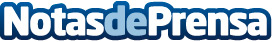 Viajes Indonesia en tus manos recibe un Wedding AwardViajes Indonesia en tus manos recibe un Wedding Award 2019 en la categoría Luna de Miel, el premio más importante del sector nupcial. 43.000 empresas de Bodas.net han optado, un año más, al galardón Wedding Awards que las reconoce como los mejores profesionales del sector nupcial. Las parejas que contrataron los servicios para su boda en 2018 son las que han hecho, con sus opiniones, que Indonesia en tus manos sea una de las empresas que se han alzado con el prestigioso premioDatos de contacto:Indonesia en tus manosAgencia de viajes 918274065Nota de prensa publicada en: https://www.notasdeprensa.es/viajes-indonesia-en-tus-manos-recibe-un Categorias: Nacional Viaje Entretenimiento Turismo Nombramientos Premios http://www.notasdeprensa.es